PORTARIA TRT7.DG Nº. 664, de 16 de agosto de 2022.O DIRETOR-GERAL SUBSTITUTO DA SECRETARIA DO TRIBUNAL REGIONAL DO TRABALHO DA 7ª REGIÃO, nouso de suas atribuições legais, com fulcro no art. 1º, III, alínea “l” do Ato TRT7 nº. 58/2021 e considerando o disposto na Resolução TRT7 nº 8/2019,R E S O L V E:I – DESIGNAR os servidores GUSTAVO DANIEL GESTEIRA MONTEIRO, Diretor da Divisão de Manutenção e Projetos, ADRIANO DUARTE VIEIRA, Analista Judiciário – Área Apoio Especializado – Especialidade Engenharia Civil, e TATIANA RABELLO ABITBOL, Analista Judiciário – Área Apoio Especializado – Arquitetura, para formarem comissão de recebimento definitivo do Contrato nº. 35/2022, cujo objeto é o serviço de Recuperação e Melhorias dos Acessos da Casa Sede ao Sindicato, Anexo I e Anexo II do Tribunal Regional do Trabalho da 7ª Região, situado a Avenida Santos Dumont nº. 3384, Fortaleza /CE; II – Os servidores ora designados deverão praticar todos os atos necessários à efetiva execução das atribuições que lhe foram conferidas, observando a legislação pertinente, sendo que a inobservância das normas atinentes será examinada sob o aspecto disciplinar, nos termos no inciso III do Art. 116 da Lei nº. 8.112/1990.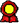 Publique-se.III – Portaria com vigência a partir de sua publicação. Publique-se.JOÃO RIBEIRO LIMA JUNIORDiretor-Geral SubstitutoDocumento 107 do PROAD 994/2022. Para verificar a autenticidade desta cópia, acesse o seguinte endereço eletrônico e informe o código 2022.XRFV.YGVY: https://proad.trt7.jus.br/proad/pages/consultadocumento.xhtml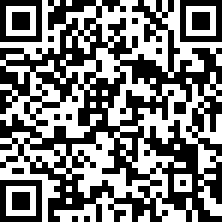 JOAO RIBEIRO LIMA JUNIOR